Herzliche Einladung zum Vortrag für Erziehende
„Meilensteine der 
kindlichen Entwicklung am 07.03.2019 von 19.00-21.00 Uhr
im Lichtblick e. V. Markkleeberg
mit Frau Dr. Schwarz-Görner 
(Psychologische Psychotherapeutin) 
Um eine Spende wird gebeten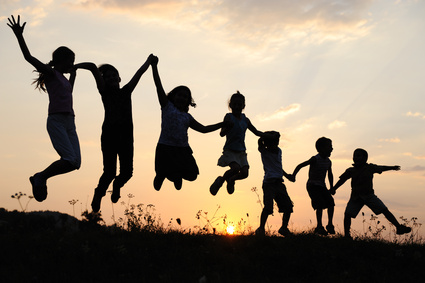 Was sind die Meilensteine der kindlichen Entwicklung? Was ist normal? Wo sollte man näher hinschauen? Wie können Erziehende die Kinder bei der Bewältigung ihrer Entwicklungsaufgaben unterstützen? Diesen und anderen Fragen wird mit der renommierten Psychologin Frau Dr. Schwarz nachgespürt.Wir bitten um Anmeldung unter Tel.: 0341 – 354 28 48Herzliche Einladung zum Vortrag für Erziehende
„Meilensteine der 
kindlichen Entwicklung“ 
am 07.03.2019 von 19.00-21.00 Uhr
im Lichtblick e. V. Markkleeberg
mit Frau Dr. Schwarz-Görner 
(Psychologische Psychotherapeutin) 
Um eine Spende wird gebetenWas sind die Meilensteine der kindlichen Entwicklung? Was ist normal? Wo sollte man näher hinschauen? Wie können Erziehende die Kinder bei der Bewältigung ihrer Entwicklungsaufgaben unterstützen? Diesen und anderen Fragen wird mit der renommierten Psychologin Frau Dr. Schwarz nachgespürt.Wir bitten um Anmeldung unter Tel.: 0341 – 354 28 48